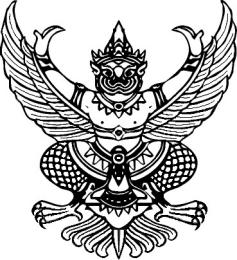 ประกาศสถานีตำรวจภูธรละอุ่นเรื่อง ประกาศผลการดำเนินการจัดซื้อ – จัดจ้างประจำเดือน ธันวาคม 2566------------------		ตามพระราชบัญญัติข้อมูลข่าวสาร เรื่องกำหนดให้ข้อมูลข่าวสารเกี่ยวกับผลการพิจารณาการ จัดซื้อจัดจ้างของหน่วยงานภาครัฐ เป็นข้อมูลข่าวสารที่ต้องจัดไว้ให้ประชาชนตรวจสอบได้ ตามมาตรา 9 (8)            แห่งพระราชบัญญัติข้อมูลข่าวสารของทางราชการ พ.ศ. ๒๕๔๐ ข้อ 2 กำหนดให้หน่วยงานของรัฐจัดทำสรุป     ผลการดำเนินการจัดซื้อจัดจ้างของหน่วยงานของรัฐเป็นรายเดือนทุกๆ เดือน นั้น 		สถานีตำรวจภูธรละอุ่น  ได้จัดทำสรุปผลการจัดซื้อจัดจ้างในรอบเดือน ธันวาคม 2566 เรียบร้อยแล้ว รายละเอียดตามเอกสารที่แนบท้ายประกาศฉบับนี้                             ประกาศ ณ วันที่  30  เดือน ธันวาคม พ.ศ.2566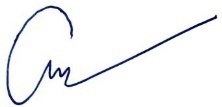 	พันตำรวจเอก                     ( ปารุส สามารถ ) 					           ผู้กำกับการสถานีตำรวจภูธรละอุ่น จังหวัดระนองประกาศสถานีตำรวจภูธรละอุ่นเรื่อง สรุปผลการดำเนินการจัดซื้อจัดจ้างในระบบ (Electronic Government Procurement : e-GP) ประจำเดือน ธันวาคม 2566------------------		ตามที่กรมบัญชีกลางได้มีหนังสือ ที่ กค 0433.4/ว 568 ลงวันที่ 30 พฤศจิกายน 2563  เรื่อง แนวทางปฏิบัติในการเปิดเผยสรุปผลการดำเนินการจัดซื้อจัดจ้างของหน่วยงานของรัฐไว้ในศูนย์ข้อมูลข่าวสารของราชการในระบบการจัดซื้อจัดจ้างภาครัฐด้วยอิเล็กทรอนิกส์ (Electronic Government Procurement : e-GP) แจ้งการปรับปรุงประกาศข้อมูลสาระสำคัญในสัญญาในระบบการจัดซื้อจัดจ้างภาครัฐ  ด้วยระบบอิเล็กทรอนิกส์ (Electronic Government Procurement : e-GP) ให้มีข้อมูลการจัดซื้อจัดจ้างสอดคล้องกับสรุปผลการดำเนินการ จัดซื้อจัดจ้างของหน่วยงานของรัฐตามแบบ สขร.1 โดยหน่วยงานของรัฐสามารถนำประกาศดังกล่าวมาจัดไว้ในศูนย์ข้อมูลข่าวสารของราชการแทนแบบ สขร.1 ได้ ดังนั้นเพื่อให้การปฏิบัติงานเกี่ยวกับการจัดซื้อจัดจ้างของ สถานีตำรวจภูธรละอุ่น เป็นไปอย่างถูกต้องสอดคล้องกับพระราชบัญญัติการจัดซื้อจัดจ้างและการบริหารพัสดุภาครัฐ พ.ศ.2560 และระเบียบกระทรวงการคลังว่าด้วย การจัดซื้อจัดจ้างและการบริหารพัสดุภาครัฐ พ.ศ.2560 และลดความซ้ำซ้อนของการจัดทำข้อมูลสรุปผลการดำเนินการจัดซื้อจัดจ้างตามประกาศคณะกรรมการข้อมูล ข่าวสารของราชการของหน่วยงานของรัฐ นั้น		สถานีตำรวจภูธรละอุ่น  จึงได้จัดทำสรุปผลการจัดซื้อจัดจ้างในระบบ (Electronic Government Procurement : e-GP) ในรอบเดือน ธันวาคม 2566  เรียบร้อยแล้ว ตามรายละเอียดที่แนบท้ายประกาศฉบับนี้                       ประกาศ ณ วันที่  30  เดือน ธันวาคม พ.ศ.2566	พันตำรวจเอก                     ( ปารุส สามารถ ) 					           ผู้กำกับการสถานีตำรวจภูธรละอุ่น จังหวัดระนองตรวจแล้วถูกต้อง	                 พันตำรวจเอก                                       ( ปารุส สามารถ ) 					                       ผู้กำกับการสถานีตำรวจภูธรละอุ่น จังหวัดระนองแบบ สขร. ๑สรุปผลการดำเนินการจัดซื้อจัดจ้างในรอบเดือน ธันวาคม 2566ชื่อ สถานีตำรวจภูธรละอุ่น จังหวัดระนองแบบ สขร. ๑สรุปผลการดำเนินการจัดซื้อจัดจ้างในรอบเดือน ธันวาคม 2566ชื่อ สถานีตำรวจภูธรละอุ่น จังหวัดระนองแบบ สขร. ๑สรุปผลการดำเนินการจัดซื้อจัดจ้างในรอบเดือน ธันวาคม 2566ชื่อ สถานีตำรวจภูธรละอุ่น จังหวัดระนองแบบ สขร. ๑สรุปผลการดำเนินการจัดซื้อจัดจ้างในรอบเดือน ธันวาคม 2566ชื่อ สถานีตำรวจภูธรละอุ่น จังหวัดระนองแบบ สขร. ๑สรุปผลการดำเนินการจัดซื้อจัดจ้างในรอบเดือน ธันวาคม 2566ชื่อ สถานีตำรวจภูธรละอุ่น จังหวัดระนองแบบ สขร. ๑สรุปผลการดำเนินการจัดซื้อจัดจ้างในรอบเดือน ธันวาคม 2566ชื่อ สถานีตำรวจภูธรละอุ่น จังหวัดระนองแบบ สขร. ๑สรุปผลการดำเนินการจัดซื้อจัดจ้างในรอบเดือน ธันวาคม 2566ชื่อ สถานีตำรวจภูธรละอุ่น จังหวัดระนองแบบ สขร. ๑สรุปผลการดำเนินการจัดซื้อจัดจ้างในรอบเดือน ธันวาคม 2566ชื่อ สถานีตำรวจภูธรละอุ่น จังหวัดระนองแบบ สขร. ๑สรุปผลการดำเนินการจัดซื้อจัดจ้างในรอบเดือน ธันวาคม 2566ชื่อ สถานีตำรวจภูธรละอุ่น จังหวัดระนองที่งานจัดซื้อจัดจ้างวงเงินงบประมาณ (บาท)ราคากลาง(บาท)วิธีซื้อ/จ้างผู้เสนอราคาและราคาที่เสนอผู้ได้รับการคัดเลือกและราคาที่ตกลงซื้อ/จ้างเหตุผลที่คัดเลือกโดยสรุปเลขที่และวันที่ของสัญญาหรือข้อตกลงในการซื้อหรือจ้าง๑.จัดซื้อน้ำมันเชื้อเพลิงประจำเดือน ธันวาคม ๒๕๖๖78,00078,000วิธีเฉพาะเจาะจงเพชรศิริ ออยล์เพชรศิริ ออยล์เป็นราคาตามท้องตลาดคุ้มค่า30 พ.ย. ๒๕๖62จัดซื้อวัสดุจราจร3,1003,100วิธีเฉพาะเจาะจงร้านมงคลอิควิปเม้นท์ร้านมงคลอิควิปเม้นท์เป็นราคาตามท้องตลาดคุ้มค่า20 ธ.ค. 2566